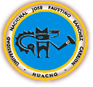 UNIVERSIDAD NACIONAL JOSÉ FAUSTINO SANCHEZ CARRIÓNFACULTAD DE INGENIERÍA INDUSTRIAL SISTEMAS E INFORMÁTICAESCUELA PROFESIONAL DE INGENIERÍA INFORMÁTICASÍLABO POR COMPETENCIACURSO: PLANEAMIENTO ESTRATÉGICO EMPRESARIALDOCENTE: JUAN CARLOS DE LOS SANTOS GARCÍAHUACHO-PERÚ2018SÍLABO DE PLANEAMIENTO ESTRATEGICO EMPRESARIALDATOS GENERALESCódigo de la Asignatura		:	Escuela Académico Profesional	:	Ingeniería InformáticaDepartamento Académico	:	Ing. de Sist. e Inf.Ciclo				:	VICréditos			:	03Condición 			: 	ObligatorioHoras semanales		:	Pre requisito			:Semestre Ac académico	:	2018-IDocente		: Mg. Ing. Juan Carlos de los Santos García			   Reg. Colegio de Ing. del Perú Nº20326                                                                                               Jcdelossantosg@hotmail.comSUMILLADebido al cambiante y dinámico mundo en que vivimos, se requieren herramientas que permitan enfrentar la toma de decisiones con mayor conocimiento de los cambios que se dan en el entorno. La Planificación Estratégica permite a la organización o individuo analizar las variables internas como externas que influyen en el desempeño, posibilitando así la formulación de estrategias que les permitan desarrollarse con éxito en un entorno más exigente y competitivo. Por tanto, el curso brinda las herramientas para llevar a cabo la Planificación Estratégica en sus tres niveles: el corporativo, de negocio y funcional, presentando los diferentes elementos de acción estratégica que permita interactuar a la organización con su entorno a fin de aprovechar oportunidades a través de un adecuado planeamiento bajo la filosofía de la competitividad. Bajo esta premisa se articulan conceptos de: Unidad económica empresarial, importancia de la planificación, los ejes sobre los que se sustenta la planificación estratégica, la cadena de valor, el diseño estratégico, matriz del factor externo, matriz del factor interno, matriz de competencia, matriz FADO.  CAPACIDADES AL FINALIZAR EL CURSOINDICADORES DE CAPACIDADES AL FINALIZAR EL CURSODESARROLLO DE LAS UNIDADES DIDACTICASMATERIALES EDUCATIVOS Y OTROS RECURSOS DIDACTICOSSe utilizarán todos los materiales y recursos requeridos de acuerdo ala naturaleza de los temas programados. Básicamente serán:Medios escritos:Guía resumen por unidadesSeparatas con contenidos temáticosFotocopias de textos seleccionadosLibros seleccionados según bibliografíaMapasRevistasPeriódicosMedios visualesProyector multimediaMedios informáticosInternetPlataforma virtual EVALUACIÓNLa evaluación es inherente al proceso enseñanza aprendizaje y será continua y permanente. Los criterios de evaluación son de desempeño, de producto y de conocimientos. Evidencia de Desempeño.Son pruebas en torno al manejo que el alumno hace de procedimientos y técnicas para realizar una actividad o resolver un problema. Esta evidencia pone en acción recursos cognitivos, recursos procedimentales y recursos efectivos; todo ello en una integración que evidencia un saber reflexivo; en tanto, se puede verbalizar lo que hace, fundamentar teóricamente la práctica y evidenciar un pensamiento estratégico, dado en la observación en torno a cómo se actúa en situaciones impredecibles.La evaluación de desempeño se evalúa cómo el estudiante aplica los procedimientos y técnicas en el diseño del trabajo y su desarrollo sistemático.Evidencia de ConocimientosSe proyectan en las direcciones: analítico y autoevaluación. En el primer caso, medir la competencia a nivel interpretativo, argumentativo y propositivo, para ello debemos ver como identifica (describe, ejemplifica, relaciona, reconoce , explica, etc); y la forma en que argumenta (plantea una afirmación, describe las refutaciones en contra de dicha información, expone sus argumentos contra las refutaciones arribando a conclusiones para corroborar la afirmación inicial) y la forma en que propone a través de establecer estrategias, valoraciones, generalizaciones, formulación de hipótesis, respuesta a situaciones, etc.En cuanto a la autoevaluación permite que el estudianteevidencie sus fracasos y sus éxitos, su autorregulación.Evidencias del ProductoEstán implicadas en las finalidades de la competencia, por tanto, no es simplemente la entrega del producto, sino que tiene que ver con el campo de acción y los requerimientos de contexto de aplicación.La evaluación del producto se evidencia en la entrega oportuna de sus trabajos parciales de cada mes y el producto final.Además, se tendrá en cuenta la asistencia como componente del desempeño, el 30% de inasistencia inhabilita el derecho de evaluación. El ponderado es el siguiente: Teórico práctico 1, 35%; Teórico Práctico 2, 35%, y el Trabajo Académico 30%. El promedio final es la suma de los ponderados.BIBLIOGRAFIAHILL, Charles W. y Gareth R. JONES. Administración Estratégica, un enfoque integrado. 6° edición. México: McGraw-Hill Interamericana, 2012.KOURDI, Jeremy. Estrategia. Buenos Aires: Cuatro Media 2014.PORTER, Michael. Ventaja Competitiva. Creación y Sostenimiento de un Desempeño Competitivo. México, D.F. Grupo Patria Cultural 2008.FRANCES, A. Estrategias y Planes para la Empresa con el cuadro de Mando Integral. México. Pearson Educatión S.A. 2012GUERRAS, L y Navas. La Dirección Estratégica de la Empresa Teoría y Aplicaciones. España Editorial Aranzadi, S.A. 2012.                                                                                           Ciudad Universitaria, 02 de abril del 2018                                                                                             Mg Ing. Juan Carlos De los Santos GarcíaH TH P0202UNIDADCAPACIDAD DE LA UNIDAD DIDACTICANOMBRE DE LA UNIDAD DIDÁCTICASEMANASIDefine los conceptos de planificación y planificación estratégica.Conoce el análisis del entorno de la empresa.Comprende el proceso del planeamiento estratégico, diagnóstico y análisis situacional.Visión global del planeamiento estratégico y su metodología1-4IIComprende el entorno competitivo, las cinco fuerzas de Porter/matriz EFE, análisis interno, cadena de valor, Análisis de ratios financieros, Matriz EFI. Sector industrial, grupos estratégicos, matriz MPC. Matriz FODADiagnóstico del planeamiento estratégico5-8IIIComprende la utilización de la matriz BCG para realizar el análisis de la posición de un producto/negocio o de la cartera de negocios de una empresa u organización en caso estén diversificados.Conoce y aplica la visión, misión, objetivos de largo y corto plazo en una empresa u organización.Herramientas estratégicas en la empresa9-12IVComprende la formulación de estrategias, teniendo en cuenta las diferentes opciones o alternativas estratégicas que se disponen en base a dar respuestas a las numerosas e influencias identificadas en el análisis estratégico.Formulación de estrategias13-16N°INDICADORES DE CAPACIDAD AL FINALIZAR EL CURSO1Analiza los conceptos de planificación y planificación estratégica.2Analiza el entorno de la empresa3Maneja conceptos de empresas4Maneja conceptos básicos de diagnóstico empresarial5Analiza el entorno competitivo de la empresa6Compila los conceptos de Porter7Opera los conceptos de la cadena de valor8Analiza las matrices estratégicas9Analiza la matriz BCG10Analiza los conceptos de empresas11Analiza conceptos de negocios12Aplica conceptos de misión, visión, y objetivos13Aplica estrategias empresariales14Maneja alternativas de estrategias15Realiza el análisis estratégico16Discute sobre los temas expuestos en seminariosCAPACIDAD DE LA UNIDAD DIDÁCTICA I: Conceptualiza e identifica principios del planeamiento Estratégico.CAPACIDAD DE LA UNIDAD DIDÁCTICA I: Conceptualiza e identifica principios del planeamiento Estratégico.CAPACIDAD DE LA UNIDAD DIDÁCTICA I: Conceptualiza e identifica principios del planeamiento Estratégico.CAPACIDAD DE LA UNIDAD DIDÁCTICA I: Conceptualiza e identifica principios del planeamiento Estratégico.semanaContenidosContenidosContenidosContenidosEstrategiaEstrategiaIndicadores de logro de laConceptualProcedimentalProcedimentalActitudinalDidácticaDidácticacapacidad1234Definición de Planeamiento EstratégicoLa empresa como sistemaEntorno de la empresaProceso del planeamientoPresentación del silabo:Competencia, capacidades y contenidosReconoce y conceptualiza los principios de planeamientoConoce la importancia del planeamiento estratégico.Presentación del silabo:Competencia, capacidades y contenidosReconoce y conceptualiza los principios de planeamientoConoce la importancia del planeamiento estratégico.Participar en el encuadre del curso y en la organización de los equipos de trabajo.Debatir el campo de estudio del planeamiento estratégico.Debatir sobre las diferentes opiniones.Exposición académica con un inicio motivacional.Prueba de entrada.Lectura intensa en torno al campo del planeamiento estratégico.Taller de interpretación de las propuestasExposición académica con un inicio motivacional.Prueba de entrada.Lectura intensa en torno al campo del planeamiento estratégico.Taller de interpretación de las propuestasAnaliza la especificidad del Planeamiento Estratégico en el contexto actual.Identifica los procesos de planeamiento.Compila los estudios sobre temas de planeamiento.Debate con rigor científico sobre los principios de planeamiento estratégico.EVALUACIÓN DE LA UNIDAD DIDACTICAEVALUACIÓN DE LA UNIDAD DIDACTICAEVALUACIÓN DE LA UNIDAD DIDACTICAEVALUACIÓN DE LA UNIDAD DIDACTICAEVALUACIÓN DE LA UNIDAD DIDACTICAEVALUACIÓN DE LA UNIDAD DIDACTICAEVALUACIÓN DE LA UNIDAD DIDACTICAEVIDENCIA DE CONOCIMIENTOSEVIDENCIA DE CONOCIMIENTOSEVIDENCIA DE PRODUCTOEVIDENCIA DE PRODUCTOEVIDENCIA DE PRODUCTOEVIDENCIA DE DESEMPEÑOEVIDENCIA DE DESEMPEÑOEvaluación oral de la unidad didáctica:Campo de estudio y los instrumentosAnalíticos fundamentales del Planeamiento estratégico.Evaluación oral de la unidad didáctica:Campo de estudio y los instrumentosAnalíticos fundamentales del Planeamiento estratégico.Entrega del plan de trabajo en equipo y avance programado mensual.Entrega del plan de trabajo en equipo y avance programado mensual.Entrega del plan de trabajo en equipo y avance programado mensual.Fija un tema de estudio sobre los temas de planeamiento estratégico empresarial y diseña un artículo de investigación descriptivo y/o explicativo.Fija un tema de estudio sobre los temas de planeamiento estratégico empresarial y diseña un artículo de investigación descriptivo y/o explicativo.CAPACIDAD DE LA UNIDAD DIDÁCTICA II: Conoce, interpreta y aplica la relación del diagnóstico y planeamiento estratégico.CAPACIDAD DE LA UNIDAD DIDÁCTICA II: Conoce, interpreta y aplica la relación del diagnóstico y planeamiento estratégico.CAPACIDAD DE LA UNIDAD DIDÁCTICA II: Conoce, interpreta y aplica la relación del diagnóstico y planeamiento estratégico.CAPACIDAD DE LA UNIDAD DIDÁCTICA II: Conoce, interpreta y aplica la relación del diagnóstico y planeamiento estratégico.semanaContenidosContenidosContenidosContenidosEstrategiaEstrategiaIndicadores de logro de laConceptualProcedimentalProcedimentalActitudinalDidácticaDidácticacapacidad5678Comprende el entorno competitivo.Las cinco fuerzas de Porte.Matriz EFE, Análisis interno.Cadena de valor.Análisis de ratios financierosMatriz EFI.Sector industrial, grupos estratégicosMatriz FODARealiza resúmenes del entorno competitivo.Identifica factores externos.Identifica factores internos, y balances.Analiza el sector industrial y analiza los factores internos y externos.Realiza resúmenes del entorno competitivo.Identifica factores externos.Identifica factores internos, y balances.Analiza el sector industrial y analiza los factores internos y externos.Aclarar dudas y revisar el avance de los trabajos asignados.Participar comentando en clase de las lecturas realizadas.Respeta a los demás y es flexible frente a la diferencia de opiniones.Valora la importancia de los factores internos y externos.Exposición magistral sobre el entorno competitivo en el mercado.Presentación de videos sobre el entorno competitivo.Lectura individual y grupal sobre la cadena de valor.Talleres de interpretación sobre los conceptos vertidos.Exposición magistral sobre el entorno competitivo en el mercado.Presentación de videos sobre el entorno competitivo.Lectura individual y grupal sobre la cadena de valor.Talleres de interpretación sobre los conceptos vertidos.Aplica conocimientos teóricos adquiridos.Establece relaciones entre los factores que influyen en los factores internos y externos de la empresa.Representa y expresa con ejemplos las matrices del planeamiento estratégico.Evalúa conceptos adquiridos aplicándolos al entorno empresarial.EVALUACIÓN DE LA UNIDAD DIDACTICAEVALUACIÓN DE LA UNIDAD DIDACTICAEVALUACIÓN DE LA UNIDAD DIDACTICAEVALUACIÓN DE LA UNIDAD DIDACTICAEVALUACIÓN DE LA UNIDAD DIDACTICAEVALUACIÓN DE LA UNIDAD DIDACTICAEVALUACIÓN DE LA UNIDAD DIDACTICAEVIDENCIA DE CONOCIMIENTOSEVIDENCIA DE CONOCIMIENTOSEVIDENCIA DE PRODUCTOEVIDENCIA DE PRODUCTOEVIDENCIA DE PRODUCTOEVIDENCIA DE DESEMPEÑOEVIDENCIA DE DESEMPEÑOEvaluación escrita sobre planeamiento estratégico y diagnóstico.Evaluación escrita sobre planeamiento estratégico y diagnóstico.Entrega del planteamiento metodológico del trabajo y la bibliografía consultada.Entrega del planteamiento metodológico del trabajo y la bibliografía consultada.Entrega del planteamiento metodológico del trabajo y la bibliografía consultada.Asistencia puntual, participación organizada y activa en el desarrollo de la investigación.Asistencia puntual, participación organizada y activa en el desarrollo de la investigación.CAPACIDAD DE LA UNIDAD DIDÁCTICA III: Evalúa las variables de la matriz BCG.CAPACIDAD DE LA UNIDAD DIDÁCTICA III: Evalúa las variables de la matriz BCG.CAPACIDAD DE LA UNIDAD DIDÁCTICA III: Evalúa las variables de la matriz BCG.CAPACIDAD DE LA UNIDAD DIDÁCTICA III: Evalúa las variables de la matriz BCG.semanaContenidosContenidosContenidosContenidosEstrategiaEstrategiaIndicadores de logro de laConceptualProcedimentalProcedimentalActitudinalDidácticaDidácticacapacidad9101112Utilización de la matriz BCG.Análisis de la posición producto/negocio.Cartera de negocio de la empresa.Visión, misión y objetivo empresarial.Realiza resúmenes y casos prácticos.Discutir sobre las variaciones de posición producto/negocio.Soluciona ejercicios prácticos.Realiza resúmenes y casos prácticos.Discutir sobre las variaciones de posición producto/negocio.Soluciona ejercicios prácticos.Resolver dudas sobre los trabajos asignados.Debatir las interpretaciones asumidas, en torno a las restricciones del consumidor.Valora las actividades realizadas en clase.Presentación oral de los temas de la unidad.Lectura obligatoria de la matriz BCG.Talleres de estudio y análisis de la posición producto/negocio.Desarrollo grupal de casos y ejercicios.Presentación oral de los temas de la unidad.Lectura obligatoria de la matriz BCG.Talleres de estudio y análisis de la posición producto/negocio.Desarrollo grupal de casos y ejercicios.Aplica conocimientos teóricos adquiridos.Representa y analiza ejemplos de cartera de negocio de la empresa.Fundamenta el porqué de la matriz BCG.Evalúa conceptos adquiridos aplicándolos al entorno empresarial.EVALUACIÓN DE LA UNIDAD DIDACTICAEVALUACIÓN DE LA UNIDAD DIDACTICAEVALUACIÓN DE LA UNIDAD DIDACTICAEVALUACIÓN DE LA UNIDAD DIDACTICAEVALUACIÓN DE LA UNIDAD DIDACTICAEVALUACIÓN DE LA UNIDAD DIDACTICAEVALUACIÓN DE LA UNIDAD DIDACTICAEVIDENCIA DE CONOCIMIENTOSEVIDENCIA DE CONOCIMIENTOSEVIDENCIA DE PRODUCTOEVIDENCIA DE PRODUCTOEVIDENCIA DE PRODUCTOEVIDENCIA DE DESEMPEÑOEVIDENCIA DE DESEMPEÑOPrueba de la escrita y oral de la unidadPrueba de la escrita y oral de la unidadEntrega del desarrollo final del trabajoEntrega del desarrollo final del trabajoEntrega del desarrollo final del trabajoAsistencia puntual a clases y participación organizada y activa en el desarrollo de la investigación.Asistencia puntual a clases y participación organizada y activa en el desarrollo de la investigación.CAPACIDAD DE LA UNIDAD DIDÁCTICA III: Evalúa las variables de la matriz BCG.CAPACIDAD DE LA UNIDAD DIDÁCTICA III: Evalúa las variables de la matriz BCG.CAPACIDAD DE LA UNIDAD DIDÁCTICA III: Evalúa las variables de la matriz BCG.CAPACIDAD DE LA UNIDAD DIDÁCTICA III: Evalúa las variables de la matriz BCG.semanaContenidosContenidosContenidosContenidosEstrategiaEstrategiaIndicadores de logro de laConceptualProcedimentalProcedimentalActitudinalDidácticaDidácticacapacidad13141516Identificación de oportunidades. Análisis.Factores críticos de éxito. CaracterísticasEl control estratégico.El benchmarkingFase de formulación de un plan estratégicoFormulación de estrategiasEstructura básica de un plan estratégico.Elabora cuadro sinóptico y enlista oportunidades.Determina los factores críticos de éxito y analiza sus características.Discutir sobre la formulación de un plan estratégico.Elabora cuadro sinóptico y enlista oportunidades.Determina los factores críticos de éxito y analiza sus características.Discutir sobre la formulación de un plan estratégico.Argüir en relación a los factores críticos de éxito.Conocer adecuadamente los conceptos de oportunidad, control estratégico, benchmarking.Debatir sobre formulación de planes estratégicos.Presentación temática en videos sobre identificación e oportunidades.Lectura y análisis delos conceptos de factores críticos de éxito y control estratégico.Trabajos de exposición sobre los temas.Presentación temática en videos sobre identificación e oportunidades.Lectura y análisis delos conceptos de factores críticos de éxito y control estratégico.Trabajos de exposición sobre los temas.Aplica conocimientos teóricos adquiridos.Reconoce conocimientos adquiridos en la formulación de estrategias.Discute sobre alternativas estratégicas que se disponen EVALUACIÓN DE LA UNIDAD DIDACTICAEVALUACIÓN DE LA UNIDAD DIDACTICAEVALUACIÓN DE LA UNIDAD DIDACTICAEVALUACIÓN DE LA UNIDAD DIDACTICAEVALUACIÓN DE LA UNIDAD DIDACTICAEVALUACIÓN DE LA UNIDAD DIDACTICAEVALUACIÓN DE LA UNIDAD DIDACTICAEVIDENCIA DE CONOCIMIENTOSEVIDENCIA DE CONOCIMIENTOSEVIDENCIA DE PRODUCTOEVIDENCIA DE PRODUCTOEVIDENCIA DE PRODUCTOEVIDENCIA DE DESEMPEÑOEVIDENCIA DE DESEMPEÑOPrueba de la escrita sobre la unidad.Prueba de la escrita sobre la unidad.Exposición delos trabajos en equipo (trabajo final concluido).Exposición delos trabajos en equipo (trabajo final concluido).Exposición delos trabajos en equipo (trabajo final concluido).Asistencia puntual a clases y participación activa en los debates a nivel interpretativo, argumentativo y propositivo.Asistencia puntual a clases y participación activa en los debates a nivel interpretativo, argumentativo y propositivo.